Извещение о проведении работ по выявлению правообладателей ранее учтенных объектов недвижимости расположенных на территории муниципального образования «Город Майкоп», права на которые в Едином государственном реестре недвижимости не зарегистрированы.С 29 июня 2021 года вступил в силу Федеральный закон от 30 декабря 2020 года № 518-ФЗ (далее – Закон), который вносит изменения в Федеральный закон от 13.07.2015г. №218-ФЗ «О государственной регистрации недвижимости», в части установления порядка выявления правообладателей ранее учтенных объектов недвижимости, права на которые возникли до 31 января 1998 года, но не зарегистрированы в Едином государственном реестре недвижимости (далее - ЕГРН).В связи с чем, Комитет по управлению имуществом муниципального образования «Город Майкоп» (далее - Комитет) информирует, о проведении работ по выявлению правообладателей ранее учтенных объектов недвижимости в целях государственной регистрации права собственности на объекты недвижимости, права на которые в Едином государственном реестре недвижимости не зарегистрированы. Наличие зарегистрированного права в ЕГРН – гарант того, что ваше имущество защищено.Документы, хранящиеся у граждан в домашних архивах, не доступны органам местного самоуправления. Это может повлечь за собой внесение в ЕГРН неверных сведений о правообладателе или признании объекта недвижимости бесхозяйным.С целью реализации права ранее учтенных объектов, в рамках Федерального закона от 30 декабря 2020 года № 518-ФЗ, правообладателю (правообладателям) объектам недвижимости необходимо обратиться с советующим заявлением в Комитет по управлению имуществом муниципального образованию «Город Майкоп», по адресу: Республика Адыгея, г. Майкоп, ул. Краснооктябрьская, 21 и представить сведения и документы, подтверждающие права на ранее учтенные объекты недвижимости, документ удостоверяющий личность, а также сведения о страховом номере индивидуального лицевого счета в системе обязательного пенсионного страхования, если такой номер присвоен в установленном порядке, государственная пошлина за регистрацию ранее возникшего права не взымается.За интересующей информацией можно обратиться по телефонам: 8(8772)52-57-67 Василицкая Юля Эдвардовна (земельные участки), 8(8772)52-13-18 Тюльпарова Заира Жимовна (объекты капитального строительства).Ознакомиться с Перечнем ранее учтенных объектов недвижимости возможно на официальном сайте Администрации муниципального образования «Город Майкоп» www.maikop.ru, в разделе Комитет по управлению имуществом «Ранее учтенные объекты недвижимости»:- Перечень земельных участков,- Перечень объектов капитального строительства,- Перечень помещений. Дополнительно сообщаем, что оформление права собственности на земельные участки, на которые не распространяется действие Федерального закона от 30.12.2020г. №518-ФЗ, производится в соответствии с Земельным кодексом Российской Федерации.Администрация муниципального образования «Город Майкоп»Республики АдыгеяКомитет по управлениюимуществом385000, г. Майкоп, ул. Краснооктябрьская. 21тел. 52-16-87kui.maikop@mail.ru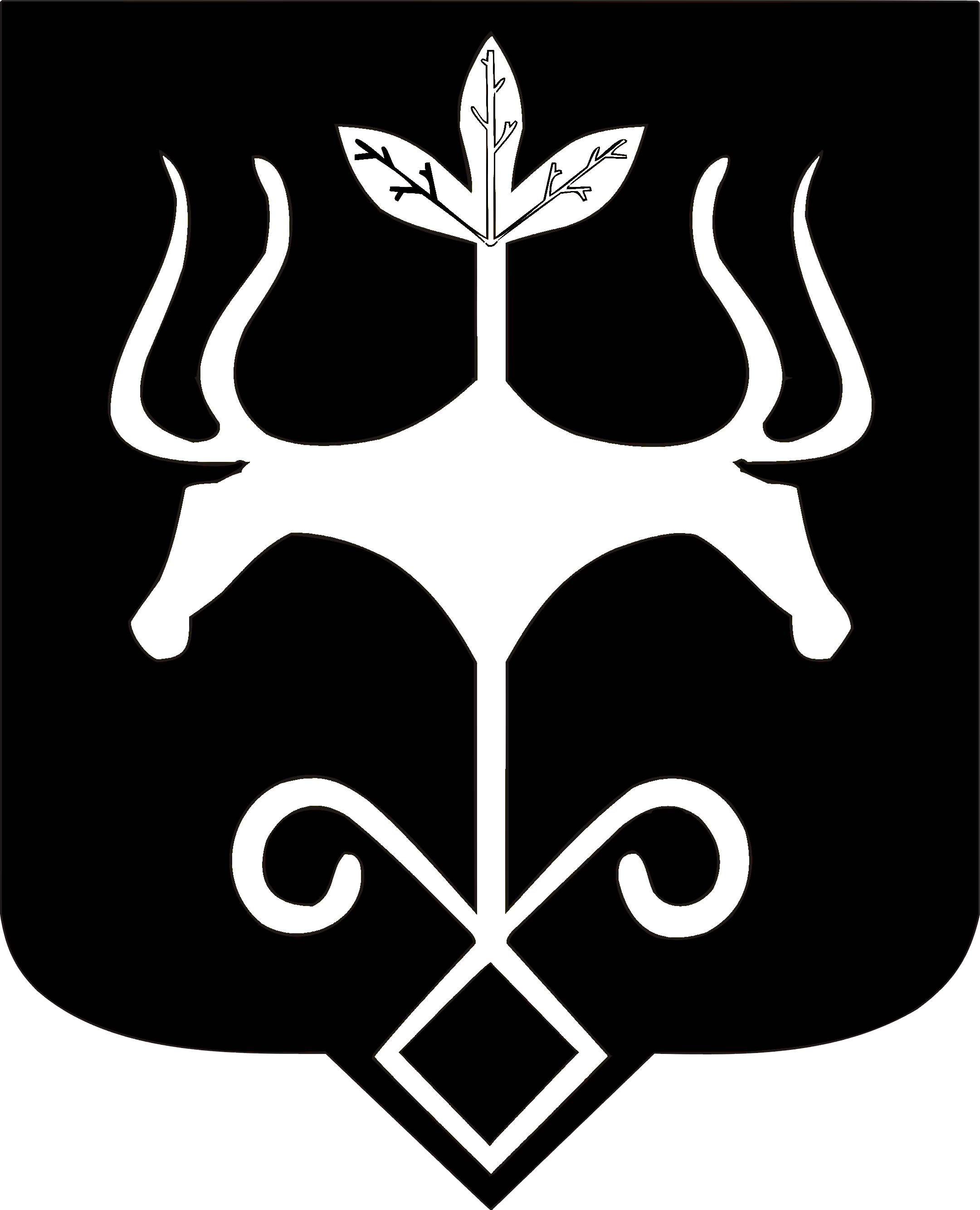 Адыгэ РеспубликэмкIэМуниципальнэ образованиеу «Къалэу Мыекъуапэ» и АдминистрациеМылъкур ЗэзгъэзекIорэ комитет385000, къ. Мыекъуапэ,  ур. Краснооктябрьскэр, 21тел. 52-16-87kui.maikop@mail.ruЗаместитель Главы Администрации,председатель Комитета    по управлению имуществом                                                                  И.А. Полуэктова